MARTINDALE CENTER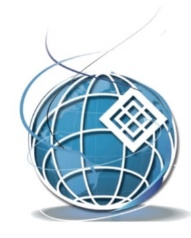 for the Study of Private EnterpriseMartindale Student Associates Honors Program2021-22 – AlaskaAPPLICATIONPERSONAL INFORMATIONACADEMIC INFORMATIONCollege/Program:            Arts & Sciences	  Business   	 Engineering        IBE	  CSB  (Check box)			IDEAS		  College of Health   List one or more professors familiar with your academic record or extracurricular activities:Will you be available for meetings during the spring 2021, and on campus during the fall 2021 and spring 2022 semesters? 	Yes		No	IF you answered no to this question, do not proceed.  You MUST be on campus during the fall 2021 and 2022 semesters and must be available for all the Martindale Program meetings (in-person or virtually per current Lehigh protocol), events and travel. IF you are planning to Study Abroad, you are NOT eligible for this program due to your availability.COMPLETE THE FOLLOWING ESSAY QUESTIONS:
The quality of your written samples will weigh heavily in the selection process.  The Martindale Student Associates Honors Program is unique among undergraduate research opportunities in that participants devote considerable time and effort to writing professional-quality articles for publication in the journal Perspectives on Business and Economics (circulated to universities, libraries, embassies, and international business leaders.)QUESTION #1Select one of the proposed study topics (examples on last page), or a topic of your choice focusing on Alaska, and present a well-supported argument explaining why you believe it is a worthy topic for you to research.  (No more than 500 words double-spaced).QUESTION #2President Joe Biden has said his number one priority is to tackle the COVID-19 pandemic. Using evidence, discuss what issue should be his number two and why. (No more than 250 words, double spaced).QUESTION #3What do you hope to gain from the experience and the interaction of the Martindale Student Associates Program, and what do you believe you can contribute?  (No more than 250 words, double-spaced)EXTRACURRICULAR ACTIVITIES, HONORS, AND AWARDSPlease list your extracurricular activities and your level of participation in those activities, any international experience you may have, and any honors or awards you have received.  Include upcoming summer awards, such as Tauck, Iacocca and Strohl programs.SUBMISSION INSTRUCTIONS:Please type your responses to Question 1, 2 and 3 directly under each question on this form. Please assure that you have completed this form.  Create one pdf that includes: (a) this form with the three responses to the essay questions (you do not need to include the Topic List)(b) your up-to-date transcripts (copies are fine)Email 1 copy of that pdf to:  Trisha Alexy, Martindale Program Manager, tsa2@lehigh.edu by 1:00 p.m. on Monday, February 15, 2021.    Late submissions will not be considered.You will receive an email confirming the receipt of your application when the application has been processed. FIRST NAME:MIDDLE NAME:LAST NAME:LEHIGH ID# (LIN):CAMPUS BOX #:EMAIL ADDRESS:CELL PHONE #:MAJOR:MINOR:Cumulative GPA: (through fall 2020)Estimated graduation date: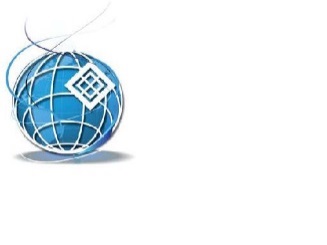       Martindale Student Associates Honors Program TOPIC LIST – ALASKA -     AUGUST 2021      Martindale Student Associates Honors Program TOPIC LIST – ALASKA -     AUGUST 2021Economic Policy IssuesEconomic Policy IssuesDire Economic SituationFree Trade Agreements Important to EconomyVast mineral resources but decline in useTrump trade war hurting Alaska economy- specifically seafood industryRole of politics in Economic policyLow populationBusiness IssuesBusiness IssuesPetroleum reserves in Prudhoe BayPipeline constructionMining of oil, gas, coal and gold – 85% of state budget is oil revenueTourism - #2 business but many environmental illsFishingForestsFarming – 15 million usable farm land only 1 million usedBusiness and Environmental Project Issues = Pebble Mines and ANWR – policy/regulations/cultural issuesSocial and Cultural IssuesSocial and Cultural Issues#1 Murder rate of women in all of US59% of women abused, #1 rape in all of statesHuman Trafficking Large number of kidnapped/missing indigenous womenObesityDrugs/AlcoholismSAD Disorder/High Suicide rateDomestic and Public Policy IssuesDomestic and Public Policy IssuesEducation – low graduation and low teacher recruitment and retention11 Distinct Indigenous cultures in state – different languagesHealthcare costs – 70% greater than in lower 48 – need for healthcare workers, high cancer ratesInfrastructure deterioration (mostly due to environmental factors)Military bases – bring in federal dollars but also cause environmental illsCriminal justice issues - 226 Tribes with Tribal councils.  Criminal justice not always seen as equal between white and indigenousInternational IssuesInternational IssuesInternational Trade supports 90,000 jobs 1 in 5Exports 5.1 billion in goods, 1.7 billion in servicesTop exports China and Japan, issues with Trump trade warForeign owned campus interest and build factories to support over 16,000 workersTrans Pacific Partnership, WTO and NAFTA issues with tradeEnvironmental Issues Environmental Issues Climate change – loss of seasonal ice, temp has risen 4% in 10 yearsClimate change and Pollution affecting Fishing, Flooding and Coasts, Rural Village relocating Governor disbanded state’s climate change response teamDiscovery of Petroleum reserves leads to PollutionTourism (large cruise ships) cause water and soil pollutionMilitary bases and Chernobyl causing cancer issues